REGOLAMENTO PER L’USO DI STRUTTURE DI PROPRIETÀ COMUNALEART. 1Il presente regolamento si riferisce alle seguenti strutture di proprietà comunale:a. Tendostruttura comunale con annessi impianti sportivi;b. Palestra comunale;c. Edificio sito in Via Campo Isabella, “Centro Sociale”;d. Edificio “ex sede Asilo Castelnuovo”;e. Sala Polivalente “Borgo Garibaldi”;f.  Locali del Parcheggio Multipiano di Via Roma;Per le strutture , già affidata in gestione  eventuali richieste per ulteriore utilizzo compatibile con la gestione in essere vanno, comunque, presentate al Comune. Il Comune potrà concedere  l’utilizzo sentita l’Associazione che gestisce la struttura e compatibilmente con la gestione in essere.ART. 2Le strutture indicate nel precedente articolo potranno essere cedute in uso od in gestione a Società, Gruppi , Associazioni, Enti sportivi, partiti politici, etc.L’uso di tali strutture può essere accordato a privati quando l’Ente proprietario ravvisil’importanza dell’iniziativa proposta e non riscontri interferenze negative con altreiniziative o manifestazioni in atto nel territorio comunale.ART. 3Per l’uso delle strutture di cui all’articolo 1 vengono applicate le tariffe che, annualmente,stabilirà la Giunta Comunale.Le strutture possono, comunque, essere concesse in uso gratuitamente per manifestazionidi beneficenza o per manifestazioni ritenute di interesse comunale, od alle quali il Comuneconceda il Patrocinio, previa Deliberazione della Giunta Municipale.ART. 4L’uso e la gestione delle strutture saranno regolati da apposita convenzione stipulata tra ilComune di Strangolagalli  e le Società, Gruppi, Associazioni, Enti o privati che ne faccianorichiesta per lo svolgimento di qualsiasi manifestazione.La convenzione deve fare riferimento all’obbligo dell’osservanza delle norme generali delpresente regolamento e deve contenere le norme particolari proprie riferite alla gestione oall’uso.Le domande di concessione in uso degli impianti, sottoscritte dal richiedente, devonoessere inoltrate al Sindaco almeno 30gg. prima della data di inizio della concessionerichiesta. Ordinariamente per le concessioni in uso superiori a 30 giorni  si procederà a seguito di avviso pubblico ove verranno indicate le condizioni previste..ART.5Le richieste di utilizzo temporaneo verranno esaminate secondo l’ordine di arrivo al protocollo comunale.Le richieste da soggetti pubblici e dalla Associazioni operanti sul territorio comunaleavranno la priorità rispetto a quelle provenienti da soggetti privati. In ogni caso lemanifestazioni organizzate o patrocinate dal Comune avranno comunque la precedenza su tutte le altre.La concessione in gestione delle suddette strutture è disposta con atto del responsabile del servizio, nel quale verranno stabilite le modalità della concessione stessa, la sua durata e tutto quanto necessario a regolare i rapporti tra le parti.La concessione in uso viene disposta dall’Ufficio competente previa firma dellaconvenzione e versamento delle cauzioni e delle somme previste dall’ART. 9 del presenteregolamento.ART. 6Il Comune proprietario si riserva il diritto d’uso delle strutture o di parte di esse, inqualunque momento dovesse verificarsene la necessità in dipendenza di programmipropri o di richieste pervenute da altri Enti od Associazioni che l’Amministrazioneritenga utili ed importanti.Esso ha la facoltà di interrompere anche eventuali concessioni già perfezionate.In questo ultimo caso il titolare della concessione revocata, che dovrà essere comunqueavvertito con un preavviso di giorni 30 , avrà diritto al rimborso delle sommeversate al Comune per il periodo in cui la struttura concessa non potrà essere utilizzata.Lo stesso non potrà vantare diritto alcuno per danni reali o presunti derivanti da talefatto.ART. 7E’ fatto obbligo a chiunque di usare strutture ed attrezzature presenti con tutte le cautele ela diligenza necessaria onde evitare danni di qualsiasi genere.Gli utilizzatori o gestori saranno ritenuti responsabili per i danneggiamenti, rotture eguasti causati durante l’uso saranno tenuti a risarcire all’Amministrazione Comunale lespese necessarie al ripristino delle attrezzature entro giorni 15 (quindici) dal ricevimentodella relativa nota di addebito, pena l’esecuzione coatta ai sensi di legge.L’Amministrazione Comunale si riserva la facoltà di allontanare, anche definitivamentedalle strutture, quelle persone, Società, Enti o Associazioni che si rendano ripetutamentecolpevoli di danneggiamenti volontari, rotture, guasti agli impianti o alle attrezzature oche svolgono attività ritenute pericolose.Analogo provvedimento può essere preso anche nei confronti di coloro che svolgonoattività diversa da quella dichiarata.I concessionari rimangono comunque responsabili in relazione a furti o danneggiamentiche potessero verificarsi nei confronti dei beni depositati all’interno della struttura didanni che per responsabilità civile o infortunio dovessero verificarsi a persone o cosedurante lo svolgimento di qualsiasi attività o per l’inosservanza di norme di legge oregolamenti connesse con l’attività svolta nel periodo della concessione.Pertanto, in manifestazioni non patrocinate od organizzate dal Comune direttamente, nonpotrà farsi riferimento alcuno ad Assicurazioni per RCT stipulate dall’Ente.In modo particolare il concessionario dovrà attenersi alle norme stabilite dalla CPV suipubblici spettacoli o dalle relazioni di tecnici abilitati, per quanto attiene l’uso e lacapienza degli impianti, agli allacci elettrici, gli scarichi a terra, le norme antincendio, etc.ed alle norme igienico sanitarie vigenti in occasione di somministrazione di alimenti ebevande, secondo le modalità previste nel nulla osta rilasciato dalla ASL.ART. 8Sono a carico dei concessionari gli obblighi di legge relativi alle eventuali autorizzazionipreviste dalle norme in vigore in relazione al tipo di manifestazione svolta.ART. 9Ai fini del calcolo della tariffa di concessione sarà tenuto in considerazione il tempoeffettivo in cui l’impianto rimane a disposizione del concessionario intendendosi perorario l’inizio, l’ora in cui viene consegnata la chiave e per orario di riconsegna quello direstituzione della chiave stessa.La constatazione dell’effettivo tempo di concessione nonché della perfetta conservazionedegli oggetti della concessione, viene fatta dall’incaricato comunale che provvederà allaredazione di apposito verbale firmato anche dal concessionario.Le strutture dovranno essere in qualsiasi caso riconsegnate pulite e sgombre da qualsiasisuppellettile servita per le manifestazioni, salvo diversa previsione in sede di convenzione.Le convenzioni potranno prevedere il rimborso delle eventuali spese per la pulizia deilocali a fine manifestazione ove non se ne faccia carico il concessionario.ART. 10Gli utenti che non osservano integralmente o parzialmente le norme del presenteregolamento decadono immediatamente dal diritto all’uso delle strutture a loro concessi.La trasgressione sarà contestata con lettera raccomandata al legale rappresentantedell’affidatario da parte dell’Ufficio competente.L’Ufficio competente, sentita la Giunta Municipale, è competente a decidere in merito allecontroversie insorgenti, salvo che l’infrazione o inosservanza costituisca illecito dicompetenza dell’autorità giudiziaria.La controparte, su richiesta, ha diritto all’audizione.ART. 11Il pagamento del corrispettivo, ex articolo 3, dovrà avvenire secondo le modalità stabilite dalla convenzione per le concessione in gestione, con le modalità di cui all’ART. 9, per manifestazioni di breve durata.L’Ufficio competente provvederà al relativo calcolo e conteggi in base al quale l’utentedovrà provvedere al versamento della somma nella cassa comunale.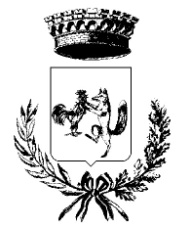 COMUNE  DI  STRANGOLAGALLIVia Municipio 5                            PROVINCIA DI FROSINONE                          CAP 03020P.IVA 00273850602                                                                                        Tel.  e Fax (0775) 978204-978447-978738Ufficio Del Sindaco 